KАРАР                                           № 99                           10 октябрь 2016 йыл    О подготовке проекта Решения о внесении изменений в Правила землепользования и застройки с. Качеганово, с.Новые Ишлы, с. Таукай-Гайна, д. Акъяр, д. Петропавловка, д. Новониколаевка, д. Уманка сельского поселения Качегановский сельсовет муниципального района Миякинский район Республики БашкортостанНа основании ч.2 пункта 2  и пункта 5 ст. 33 Градостроительного кодекса Российской Федерации и в целях обеспечения прав и законных интересов физических и юридических лиц, в том числе правообладателей земельных участков и объектов капитального строительства, создания условий для привлечения инвестиций, в том числе путем предоставления возможности выбора наиболее эффективных видов разрешенного использования земельных участков и объектов капитального строительства, руководствуясь ст.31 Градостроительного кодекса Российской Федерации», п.20, ч.1, ст.14 Федерального закона «Об общих принципах организации местного самоуправления в Российской Федерации» от 06.10.2003 № 131-ФЗ, Уставом сельского поселения Качегановский сельсовет муниципального района Миякинский район  Республики Башкортостан, постановляю:1. Приступить к подготовке проекта Решения внесения изменении в Правила землепользования и застройки сельского поселения Качегановский сельсовет муниципального района Миякинский район  Республики Башкортостан.2. Подготовку проекта внесения изменении в Правила землепользования и застройки сельского поселения Качегановский сельсовет муниципального района Миякинский район  Республики Башкортостан осуществлять согласно положениям Градостроительного кодекса Российской Федерации.3.  Контроль за выполнением настоящего постановления оставляю за собой.4. Обнародовать настоящее постановление на информационном стенде в здании администрации сельского поселения Качегановский сельсовет муниципального района Миякинский район Республики Башкортостан и разместить на официальном  сайте сельского поселения Качегановский сельсовет муниципального района Миякинский район Республики Башкортостан по адресу: http://kachegan.ru/ в сети Интернет.Глава сельского поселения                                      Г.Р. КадыроваУТВЕРЖДЕНЫ Постановлением главы сельского                                                                          поселения Качегановский сельсовет                                                  муниципального района Миякинский район   от « 20 » октября 2016 № 101 УСЛОВИЯ ПРИВАТИЗАЦИИобъекта муниципального нежилого фонда, находящегося в собственности сельского поселения Качегановский сельсовет муниципального района Миякинский район Республики БашкортостанСпособ приватизации  муниципального имущества – продажа единым лотом на аукционе с открытой формой подачи предложений о цене муниципального имущества:Лот 1: нежилое здание, Литера А, общей площадью 73,8 кв.м расположенное по адресу: Российская Федерация, Республика Башкортостан, с. Качеганово, ул. Шоссейная, д. 24б с земельным участком  с кадастровым номером 02:40:150101:150, площадью 865 кв.м.Начальная цена подлежащего приватизации муниципального имущества, определенная согласно Отчету об определении рыночной стоимости имущества № 919 от 04.05.2016года, выполненному независимым оценщиком индивидуальным предпринимателем Валиуллиным Расимом Хайрулловичем:- по Лоту 1: 45 000 (сорок пять тысяч) рублей, в том числе:приватизируемый объект в размере 39 000(тридцать девять тысяч)рублей, в том числе НДС 5 949 (пять тысяч девятьсот сорок девять) рублей;.приватизируемый земельный участок в размере 6 000(шесть тысяч) рублей;Шаг аукциона в размере 2 250(две тысячи двести пятьдесят) рублей, что составляет 5% от начальной цены аукциона.Размер задатка 9 000(девять тысяч) рублей, что составляет 20% от начальной цены аукциона.3.      Обременения отсутствуют.4. Форма, сроки и порядок внесения платежа – в наличной (безналичной) форме единовременно в течение десяти дней с момента заключения договора купли-продажи в валюте Российской Федерации (рублях) в установленном порядке в бюджет сельского поселения Качегановский сельсовет муниципального района Миякинский район Республики Башкортостан.5.Порядок и сроки перечисления задатка победителя – в установленном порядке в бюджет сельского поселения Качегановский сельсовет муниципального района Миякинский район Республики Башкортостан в течение пяти дней с даты, установленной для заключения договора купли-продажи.Управляющий делами администрацииСП Качегановский сельсовет                                                                    А.Н. ЗариповаБашkортостан Республикаhы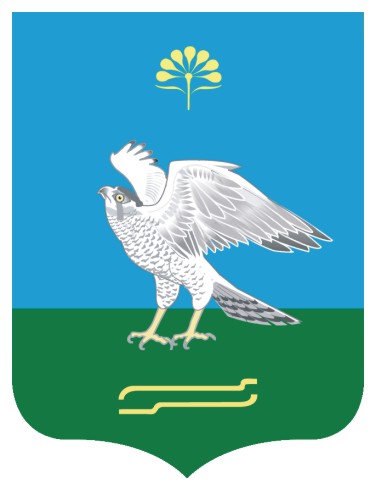 Миeкe районы муниципаль районыныn Кoсoгeн ауыл советы ауыл билeмehе 	ХакимиeтеАдминистрация сельского поселения Качегановский сельсовет муниципального района Миякинский район Республики БашкортостанБашkортостан РеспубликаhыМиeкe районы муниципаль районыныn Кoсoгeн ауыл советы ауыл билeмehе 	ХакимиeтеАдминистрация сельского поселения Качегановский сельсовет муниципального района Миякинский район Республики Башкортостан              ПОСТАНОВЛЕНИЕ               10 октября 2016 года